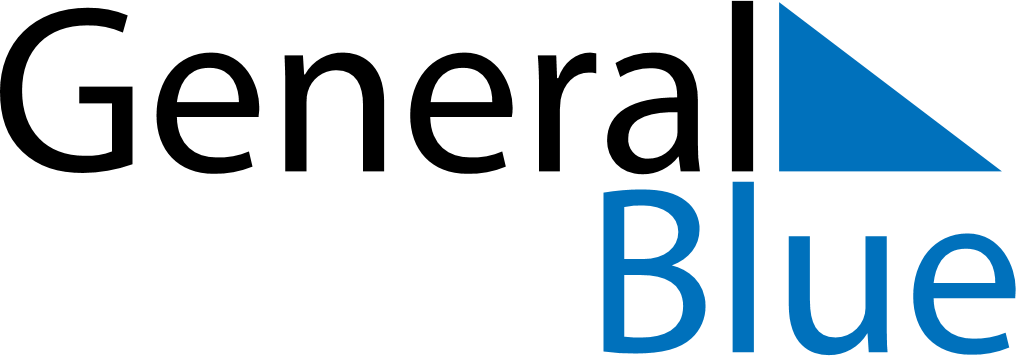 January 2024January 2024January 2024January 2024January 2024January 2024Queen Anne, Maryland, United StatesQueen Anne, Maryland, United StatesQueen Anne, Maryland, United StatesQueen Anne, Maryland, United StatesQueen Anne, Maryland, United StatesQueen Anne, Maryland, United StatesSunday Monday Tuesday Wednesday Thursday Friday Saturday 1 2 3 4 5 6 Sunrise: 7:25 AM Sunset: 4:54 PM Daylight: 9 hours and 29 minutes. Sunrise: 7:25 AM Sunset: 4:55 PM Daylight: 9 hours and 29 minutes. Sunrise: 7:25 AM Sunset: 4:56 PM Daylight: 9 hours and 30 minutes. Sunrise: 7:25 AM Sunset: 4:56 PM Daylight: 9 hours and 31 minutes. Sunrise: 7:25 AM Sunset: 4:57 PM Daylight: 9 hours and 32 minutes. Sunrise: 7:25 AM Sunset: 4:58 PM Daylight: 9 hours and 32 minutes. 7 8 9 10 11 12 13 Sunrise: 7:25 AM Sunset: 4:59 PM Daylight: 9 hours and 33 minutes. Sunrise: 7:25 AM Sunset: 5:00 PM Daylight: 9 hours and 34 minutes. Sunrise: 7:25 AM Sunset: 5:01 PM Daylight: 9 hours and 35 minutes. Sunrise: 7:25 AM Sunset: 5:02 PM Daylight: 9 hours and 37 minutes. Sunrise: 7:25 AM Sunset: 5:03 PM Daylight: 9 hours and 38 minutes. Sunrise: 7:24 AM Sunset: 5:04 PM Daylight: 9 hours and 39 minutes. Sunrise: 7:24 AM Sunset: 5:05 PM Daylight: 9 hours and 40 minutes. 14 15 16 17 18 19 20 Sunrise: 7:24 AM Sunset: 5:06 PM Daylight: 9 hours and 41 minutes. Sunrise: 7:24 AM Sunset: 5:07 PM Daylight: 9 hours and 43 minutes. Sunrise: 7:23 AM Sunset: 5:08 PM Daylight: 9 hours and 44 minutes. Sunrise: 7:23 AM Sunset: 5:09 PM Daylight: 9 hours and 46 minutes. Sunrise: 7:22 AM Sunset: 5:10 PM Daylight: 9 hours and 47 minutes. Sunrise: 7:22 AM Sunset: 5:11 PM Daylight: 9 hours and 49 minutes. Sunrise: 7:22 AM Sunset: 5:12 PM Daylight: 9 hours and 50 minutes. 21 22 23 24 25 26 27 Sunrise: 7:21 AM Sunset: 5:13 PM Daylight: 9 hours and 52 minutes. Sunrise: 7:20 AM Sunset: 5:15 PM Daylight: 9 hours and 54 minutes. Sunrise: 7:20 AM Sunset: 5:16 PM Daylight: 9 hours and 55 minutes. Sunrise: 7:19 AM Sunset: 5:17 PM Daylight: 9 hours and 57 minutes. Sunrise: 7:19 AM Sunset: 5:18 PM Daylight: 9 hours and 59 minutes. Sunrise: 7:18 AM Sunset: 5:19 PM Daylight: 10 hours and 1 minute. Sunrise: 7:17 AM Sunset: 5:20 PM Daylight: 10 hours and 3 minutes. 28 29 30 31 Sunrise: 7:17 AM Sunset: 5:21 PM Daylight: 10 hours and 4 minutes. Sunrise: 7:16 AM Sunset: 5:23 PM Daylight: 10 hours and 6 minutes. Sunrise: 7:15 AM Sunset: 5:24 PM Daylight: 10 hours and 8 minutes. Sunrise: 7:14 AM Sunset: 5:25 PM Daylight: 10 hours and 10 minutes. 